SCIENCE NATIONAL HONOR SOCIETYSOUTH BROWARD HIGH SCHOOL CHAPTER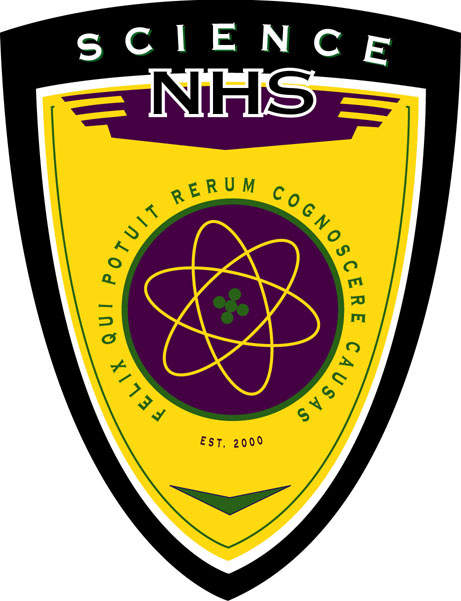 Purpose: The purpose of this organization is to promote scholarship in, and enjoyment and understanding of, science in high school students.Membership: Students must meet the following requirements to join SNHS Must be a sophomore in their secondary school educationMust maintain a 3.0 grade point average on the 4.0 scaleMust have a 3.5 grade point average on the 4.0 scale for all science classesMust be enrolled in at least one honors or upper level science class each yearMeetings: Students are required to attend all meetings.  Members should wear shirts to EVERY MEETING.  A member who habitually does not wear a shirt (3 or more meetings) will be dismissed from the club. Meeting dates will be listed (and updated) on the website. Meetings will be held on the 2 nd and 4th Thursday each month after school from 3:00pm until 3:30pm.  Emergency meetings or other meeting may be held on other days as needed. Students MUST attend 80% of all meetings or their membership in the SNHS will be terminated. Officers: The following officers/positions are available. The duties are listed on a separate paper. The following list of positions and duties is subject to change per the advisor’s discretion.  PresidentVice PresidentSecretaryHistorianTreasurerEvent ManagerWeb ManagerFundraising ManagerAll positions are can be held by two or more members if advisor sees fit. Failure to fulfill all requirements will result in termination from position. In case of officer termination, an election will be held for a new candidate.Election of Officers: Elections for the following year will be held at the end of the current school year. There is no limit in the number of candidates that can run for each position. All underclassmen may vote in the elections (seniors cannot vote). All underclassman may run for positions. Senior positions are limited. The winners of the votes will be taken into consideration; however, the advisor and/or the committee reserve the right to make the final decision. The advisor and/or committee reserve the right to move candidates around if they think they are a better fit for a different position. Officer terms are roughly one academic year. Officers have individual contracts with additional requirements that they must fill. First cabinet meeting will include an addition of requirements. All cabinet members must sign contracts and will be held responsible to uphold contracts.Dismissal: Dismissal is approved and carried out by chapter advisor. A member may be removed from SNHS if he/she violates the standards, obligations or ideals of the SNHS. They may be removed if they do not fulfill all the requirements. Members are responsible to check if they are fulfilling club requirements on their own. Upon dismissal, the student is divested of all benefits of membership. Chapter Activities/Requirements*: All members are required to fulfill the following requirements to maintain full membership**:All members must attend 80% of meetings per semester.All members must attend 8 tutoring sessions per quarter and 4 events per quarter. All members must participate in fundraising activities (This does not count towards club hours).All members must maintain a 3.0 grade point average and a 3.5 grade point average in science classes. All members must pay dues by the beginning of the year.*Seniors must fulfill all requirements during BOTH their junior AND senior year to receive cord at graduation.**These requirements are subject to change at advisor’s discretion.Cancellations: For every cancellation less than 24 hours prior to any club activity or event, 1 hour will be deducted from your TUTORING hours. After 3 cancellations, the member will be dismissed from the club.Changes to Bylaws: Any member may present a change or addition to the bylaws. Change must be presented to cabinet and advisor and a vote will take place.  Two-thirds of the members must vote yes for change to take place. The advisor has the right to overrule the vote if they see fit. 